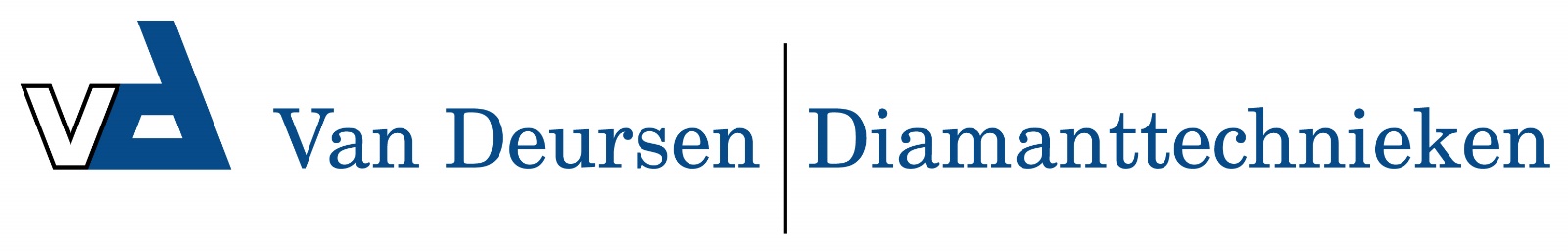 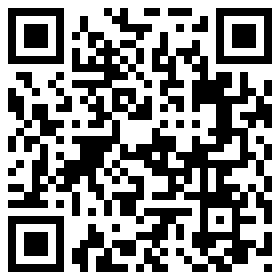 EST350.2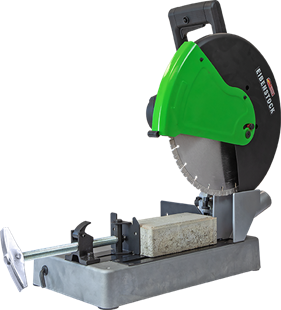 Eibenstock Steenzaagmachine EST 350.2Wie een compacte steenzaagmachine zoekt voor allerlei zaagklussen, kan de zoektocht staken. Met de gloednieuwe steenzaagmachine EST 350.2 van Eibenstock is er nu eindelijk een prima alternatief voor motorslijpers op de markt. Deze machine van Duits fabricaat is dankzij het lage gewicht van slechts 19 kilogram gemakkelijk met één hand te verplaatsen.De Eibenstock EST 350 is uiterst veelzijdig. Zo is de hoekaanslag traploos verstelbaar van 0 tot 45 graden, voor een eenvoudige en precieze zaagsnede. Met deze machine zaag je moeiteloos door beton, graniet en klinkers. Ook vuurvaste steen vormt geen enkel probleem.StofafzuigingDe machine is voorzien van een aansluiting voor een stofzuiger. Combineer de machine met een bouwstofzuiger en je kan nagenoeg stofvrij werken. De machine is standaard voorzien van stofzuigadapter.VernieuwdEibenstock heeft het bekende model EST 350.1 vernieuwd en verbeterd door deze uit te breiden met een aanloopweerstand, hierdoor valt de piekspanning bij het inschakelen van de machine weg, wel zo handig wanneer de steenzaagmachine gebruikt wordt op de bouwplaats. Het nieuwe model heet vanaf heden de Eibenstock EST 350.2GEBRUIK:

– Zagen van steen, bijv. beton, natuursteen, baksteen
– Ideaal voor nauwkeurige sneden in bestrating
– Grond-, weg- en waterbouw, metselaars, tuin- en
landschapsarchitectuur, voor het zagen van klinkers etc.

KENMERKEN:

– Handige en flexibele machine
– Zonder gereedschap instelbare snelspaninrichting -
veilige bevestiging
– Hoofdasvergrendeling - eenvoudig wisselen van hulpstuk
– Transport vergrendeling in gescharnierde positie - handig
en veilig vervoer van de machine
– Hoekstop traploos regelbaar 0-45 ° - eenvoudig en
nauwkeurig verstekzagen
– Aanloopstroombegrenzer
– Mondstuk diameter 35 mm - directe verbinding met
de industrie stofzuiger DSS 25/50/35

Snijtafel (snijcapaciteit bij 90° sneden)
Zaagdiepte: 80 mm 100 mm 120 mm
Technische gegevens:Artikelnummer10.098.89EAN code4026851014252MerkEibenstockMerkEibenstockTypeEST 350.2Opgenomen vermogen2400 WattSpanning230 VoltToerental (onbelast)3900 tr/minAsgat25,4 mmSchijfdiameter350 mmZaagdiepteMax 120 mmZaaglengteMax 250 mm (op 90°)BeschermingsklasseKlasse IIBeschermingsgraadIP 20SchakelaarSoftstart (aanloopbegrenzer)ToepassingDroog zagenGebruikBeton, natuursteen en baksteen